	                              Председателю  первичной профсоюзной                                                               организацииУважаемые коллеги!Информируем Вас, что Орловская областная организация Профсоюза заключила договор о сотрудничестве на 2022 год с орловскими санаториями «Дубрава» и «Лесной», согласно которому членам Профсоюза и членам их семей будет предоставляться скидка на приобретение путёвок.Стоимость по договору в 2022 году составит:ГУПОО Санаторий «Дубрава» (скидка 28% от стандартной цены) -1400 руб. с человека в сутки (проживание+питание+лечение по базовой программе);ООО «Санаторий-профилакторий «Лесной» (скидка 7% от стандартной цены) -1500 руб. с человека в сутки (проживание в 2-х местном номере+питание, лечение за дополнительную плату по индивидуальной программе. Предоставляется скидки в размере 10% на медицинские услуги при приобретении процедур на сумму от 6000 руб.).-1850 руб. с человека в сутки (проживание+питание+лечение по базовой программе).В целях обеспечения социальной и материальной поддержки работников муниципальных учреждений образования города, нуждающихся в санаторно-курортном лечении, в текущем году сохранены следующие виды компенсаций за приобретённые путёвки:1). из средств бюджета города Орла выплачивается компенсация педагогическим работникам части стоимости путёвки в размере 500 руб. в сутки (предоставляется 1 раз в 2 года);2). из средств отраслевого Профсоюза выплачивается компенсация членам Профсоюза  (независимо от занимаемой должности) части стоимости путёвки в размере 4000 руб. или 6000 руб. (предоставляется 1 раз в 4 года).Подробный порядок получения компенсаций разъяснён в письмах исх. №23 и №24 от 01.02.2022 г.Информируем Вас также, что на период весенних каникул с 21 марта по 1 апреля 2022 года Комитет Орловской областной организации Профсоюза организует целевой заезд для работников образования и членов их семей в санаторий «Дубрава». Стоимость за 12-дневную путёвку составит 16 800 руб. (проживание в 2-х местном номере + питание+ лечение).  Уважаемые председатели! Прошу Вас:довести данную информацию до коллег; в срок до 10 марта для формирования сводной заявки целевого заезда направить информацию по прилагаемой форме о желающих пройти санаторно-курортное лечение  в санатории «Дубрава» на весенних каникулах на электронный адрес gorkomp@mail.ru с пометкой «Целевой заезд» (при наличии желающих).Заявки на оздоровление в санаториях «Лесной» и «Дубрава» в течение года направлять в городской комитет на электронную почту gorkomp@mail.ru не позднее 14 дней до предполагаемой даты заезда по форме:ИНФОРМАЦИЯо направляемых на лечение в санаторий Председатель Орловской городскойорганизации Общероссийского Профсоюза образования	                                                              	Л.А.СальниковаПриложение 2 к ПорядкуВ ____________________________________.(наименование учреждения)от ______________________________________(ФИО должность)Контактный телефонДата подачи заявки______________________ЗАЯВЛЕНИЕВ соответствии с решением Орловского городского Совета народных депутатов от 29 ноября 2011 года № 10/0163-ГС «Об установлении меры социальной поддержки педагогическим работникам муниципальных учреждений образования города Орла за счет средств бюджета города Орла» мне, педагогическому работнику  __________________________________________________________________(наименование учреждения)имеющему право на санаторно-курортное лечение на основании ____________________________________________________________________________(номер, дата справки и наименование медицинского учреждения)____________________________________________________________________________________________________________________________________ предоставить меру социальной поддержки в  виде компенсации стоимости путевки в размере 50% от стоимости пребывания в день, но не более 500 рублей за каждый день, за ___ количество дней пребывания _____________________________________________________________________________________________________ (наименование оздоровительного учреждения) со стоимостью пребывания ______ рублей в день._____________                                                                       _______________              (дата)                                                                                                                                      (подпись заявителя)Приложение 3 к ПорядкуИнформацияо потребности работников для получения компенсации стоимости путевок на санаторно-курортное лечениеОрганизация ______________________________________________________ (наименование учреждения) ____________________________________________________________________________________________________________________________________направляет на комиссию по определению педагогических работников, которым предоставляется компенсация стоимости путевки на санаторно-курортное лечение, следующую информацию.Руководитель _________________________ /__________________/                                                                        ПодписьНачальник отдела(Главный бухгалтер)  __________________ /__________________/                                                                        ПодписьПредседатель профсоюзнойорганизации         ______________________/__________________/                                                                        ПодписьМППриложение 4 к ПорядкуВ ____________________________________.(наименование учреждения)от ______________________________________(ФИО должность)Контактный телефонДата подачи заявки______________________ЗАЯВЛЕНИЕВ соответствии с решением Орловского городского Совета народных депутатов от 29 ноября 2011 года № 10/0163-ГС «Об установлении меры социальной поддержки педагогическим работникам муниципальных учреждений образования города Орла за счет средств бюджета города Орла» мне, педагогическому работнику _____________________________________ имеющему право на санаторно-курортное лечение на основании  _________________________________________________________________(номер, дата справки и наименование медицинского учреждения)выплатить компенсацию стоимости путевки в размере 50% от стоимости пребывания в день, но не более 500 рублей за каждый день, за _____  количество дней пребывания__________________________________________________________________(наименование оздоровительного учреждения) со стоимостью пребывания _____ рублей в день.Компенсацию прошу перечислить на лицевой счет в отделении банка по следующим реквизитам __________________________________________________________________К заявлению прилагаю документы:1. 2.____________                                                                       _______________              (дата)                                                                                                                                      (подпись заявителя)Приложение 5 к ПорядкуОТЧЕТо расходовании денежных средств, выделенных уполномоченному органу на выплату компенсации стоимости путевки педагогическим работникам муниципальных учреждений образования города Орлаза ________________________(отчетный период)Руководитель _________________________ /________________/                                                                        ПодписьНачальник отдела(Главный бухгалтер) __________________ /_________________/                                                                        ПодписьПредседатель профсоюзнойорганизации        ______________________/________________/                                                                        ПодписьмпРуководителю образовательного  учрежденияПредседателю первичной профсоюзной организации Уважаемые коллеги!Обращаю Ваше внимание, что в 2022 году в бюджете города Орла сохранена мера социальной поддержки педагогических работников муниципальных учреждений образования города в виде компенсации части санаторно-курортных путёвок. В соответствии с Постановлением администрации города Орла №835 от 23 марта 2012 года «Об утверждении Порядка предоставления меры социальной поддержки педагогическим работникам муниципальных учреждений образования города Орла» (в ред. Постановлений Администрации города Орла от 13.10.2017 N4556, от 15.04.2020 №1466) (далее - Порядок), руководители учреждений   образования  ежегодно в срок до 1 апреля должны направить в городскую комиссию информацию о потребности работников учреждения в санаторно-курортном лечении.          Напоминаем Вам порядок предоставления данной меры социальной поддержки и направляем образцы заполнения необходимых документов.           В срок до 1 апреля заместителю начальника управления образования, спорта и физической культуры  администрации г.Орла Ерзиной Наталье Владимировне необходимо представить следующий пакет документов:1). сводная информацию о потребности педагогических работников для получения компенсации стоимости путевок на санаторно–курортное лечение (Приложение №3 Порядка) за подписью руководителя учреждения, председателя профсоюзной организации и начальника отдела централизованной бухгалтерии Вашего района (или, при наличии, главного бухгалтера). Обращаю Ваше внимание, что в информации должны быть учтены все педагоги учреждения, изъявившие желание воспользоваться данной мерой социальной поддержки в текущем году.2). заявления от педагогов на предоставление меры социальной поддержки (Приложение №2 Порядка);3). копии справок для получения путёвки по форме №070/у, выданной лечащим врачом;4). согласия от педагогов на обработку персональных данных в произвольной форме.II. После возвращения работника из санатория для получения компенсации в управление образования администрации г.Орла   Ерзиной Н.В. предоставляются следующие документы: 1).заявление педагога о выплате компенсации стоимости путёвки (Приложение №4 Порядка).2). реквизиты банка и номер лицевого счета для перечисления компенсации;3). договор на санаторно-курортное лечение (между санаторием и работником-получателем компенсации);4). документ, подтверждающий факт оплаты санаторно-курортного лечения, на сумму, указанную в договоре на санаторно-курортное лечение (при оплате наличными - кассовый чек и квитанция к приходно-кассовому ордеру, при оплате банковской картой – чек и ксерокопия лицевой стороны карты для подтверждения владельца карты, при оплате через банк - платежное поручение). Важно, что плательщиком должен являться педагогический работник - получатель компенсации. 5).обратный талон санаторно-курортной карты;6).отрывной талон от путёвки.7).отчет о расходовании бюджетных средств, выделенных на предоставление компенсации педагогическим работникам (Приложение 5 Порядка). Если оплата производилась в иностранной валюте (белорусских рублях) дополнительно предоставляется справка из отделения по Орловской области Главного управления ЦБ РФ по ЦФО о курсе валюты на дату оплаты.Все дополнительно приобретенные в санатории услуги, а также оплата стоимости проезда компенсации не подлежат.Убедительная просьба, более тщательно и внимательно отнестись к оформлению документов: договор должен быть оформлен на приобретение путевки, а не туристического продукта, заключен с педагогом-получателем компенсации, оплата произведена также педагогом-получателем компенсации за одну путевку, в обязательном порядке должны быть приложены отрывные талоны. В случае если из документов видно, что оплата производилась кем-то из родственников, знакомых, коллег и т.п. или представлен неполный пакет  документов,  в выплате компенсации комиссией однозначно будет отказано.Приложение №1: Порядок предоставления меры социальной поддержки
педагогическим работникам муниципальных учреждений образования города Орла – на 3-х листах.Приложение №2: Бланки заявлений – на 4-х листах.Приложение №3: Образцы заполнения заявлений – на 5-ти листах. Председатель Орловской городскойорганизации Общероссийского Профсоюза образования	                                                              	Л.А.СальниковаПриложение №1к письму исх.№23российская федерацияорловская областьмуниципальное образование «город орёл»Администрация города ОрлаПОСТАНОВЛЕНИЕ23 марта .                                                                         № 835ОрёлОб утверждении Порядка предоставления меры социальной поддержки
педагогическим работникам муниципальных учреждений образованиягорода ОрлаВ соответствии с решением Орловского городского Совета народных депутатов от 29.11.2011 года № 10/0163-ГС «Об установлении меры социальной поддержки педагогическим работникам муниципальных учреждений образования города Орла за счет средств бюджета города Орла», руководствуясь Уставом города Орла, в целях обеспечения социальной и материальной поддержки работников муниципальных учреждений образования города Орла, постановляю:1. Утвердить Порядок предоставления меры социальной поддержки педагогическим работникам муниципальных учреждений образования города Орла, имеющим право на санаторно-курортное лечение, в виде компенсации стоимости путевки, согласно приложению.	2.Управлению по печати и взаимодействию со средствами массовой информации администрации города Орла (А.В.Жукова) обеспечить публикацию в средствах массовой информации настоящего постановления.	3.Контроль за исполнением настоящего постановления возложить на заместителя главы администрации города Орла Е.В. Данилевскую.Глава администрации       города Орла                                                                                     М.Ю. БерниковПриложение
к постановлению администрации
города Орла от 23 марта . № 835Порядокпредоставления меры социальной поддержки педагогическим работникаммуниципальных учреждений образования города Орла, имеющим правона санаторно-курортное лечение, в виде компенсации стоимости путевки1. Порядок предоставления меры социальной поддержки педагогическим работникам муниципальных учреждений образования города Орла, имеющим право на санаторно-курортное лечение, в виде компенсации стоимости путевки (далее - Порядок) определяет правила предоставления меры социальной поддержки педагогическим работникам муниципальных учреждений образования города Орла, осуществляемой в виде компенсации стоимости путевки в размере 50% от стоимости пребывания в день, но не более 500 рублей за каждый день (далее - компенсация).2. Компенсация предоставляется за путевки продолжительностью не менее 7 дней и не более 21 дня пребывания в оздоровительных организациях.	3.Определение лиц из числа работников муниципальных учреждений образования (далее — работники), которым будет предоставлена компенсация, осуществляется комиссией по определению педагогических работников, которым предоставляется компенсация стоимости путевки на санаторно-курортное лечение (далее - комиссия). Состав комиссии утверждается приложением № 1 к настоящему Порядку.4.Основной задачей комиссии является рассмотрение, предоставленных муниципальными учреждениями образования города Орла документов, указанных в пункте 7 настоящего Порядка, и определение работников учреждений, которым планируется выплата компенсации.Первое заседание комиссии проводится не позднее 15 апреля. Последующие заседания комиссии проводятся по мере необходимости.Заседания комиссии являются правомочными, если на них присутствует не менее половины от утвержденного состава комиссии.Заседание комиссии ведет председатель комиссии, а в случае его отсутствия - заместитель председателя комиссии.	5.Уполномоченными органами по предоставлению компенсации являются муниципальные учреждения образования города Орла, до которых доведены уведомления о бюджетных ассигнованиях и уведомления о лимитах бюджетных обязательств в отношении бюджетных средств, выделенных на предоставление компенсации (далее - уполномоченный орган).	6.Уполномоченный орган осуществляет прием заявлений работников на предоставление мер социальной поддержки в виде компенсации стоимости путевки на санаторно-курортное лечение по форме согласно приложению № 2 к настоящему Порядку с приложением следующих документов:	-копия справки для получения путевки по форме № 070/у-04, выданная лечащим врачом при наличии медицинских показаний и отсутствия противопоказаний к санаторно-курортному лечению с предъявлением оригинала для сличения. При тождественности копии оригиналу работников уполномоченного органа на копии справки ставится соответствующая отметка;	-согласие заявителя на обработку персональных данных в произвольной форме.	7.Руководители муниципальных учреждений образования города Орла ежегодно в срок до 1 апреля направляют в комиссию информацию о потребности работников учреждения, имеющих право на санаторно-курортное лечение по медицинским показаниям, в соответствии с приказом Минздравсоцразвития РФ от 22.11.2004г. № 256 «О Порядке медицинского отбора и направления больных на санаторно-курортное лечение» по форме приложения № 3 к настоящему Порядку.	8.Комиссия рассматривает представленные уполномоченным органом документы и принимает решение. Решение комиссии считается принятым, если за него проголосовало большинство присутствующих на заседании членов комиссии. В случае равенства голосов решающим является голос председательствующего.Решение комиссии оформляется протоколом, подписывается всеми присутствующими членами комиссии и утверждается председателем комиссии.Главный распорядитель бюджетных средств доводит до подведомственных, получателей бюджетных средств уведомления о бюджетных ассигнованиях и уведомления о лимитах бюджетных обязательств в отношении бюджетных средств, выделенных на предоставление компенсации, в течение 5 рабочих дней с даты получения решения комиссии.	9.Руководитель уполномоченного органа на основании доведенного уведомления издает приказ о предоставлении компенсации.	10.Работник, в отношении которого издан приказ уполномоченного органа о предоставлении компенсации (далее - получатель компенсации), уведомляется уполномоченным органом о принятом решении в течение 5 рабочих дней.11.Для выплаты компенсации получатель компенсации представляет в течение 10 рабочих дней в уполномоченный орган:	-заявление по форме согласно приложению № 4 к настоящему Порядку;	-копию договора на санаторно-курортное лечение, заключенного получателем компенсации, с предъявлением оригинала для сличения;	-копии документов, подтверждающих осуществление оплаты стоимости санаторно-курортного лечения (платежные поручения, кассовые чеки) с предъявлением оригинала для сличения;	-обратный талон санаторно-курортной карты (после прохождения санаторно-курортного лечения);-реквизиты лицевого счета в случае перечисления компенсации на расчетный счет получателя.При тождественности копии оригиналу работником уполномоченного органа на копиях документов, указанных в абзацах 3 и 4 настоящего пункта, ставится соответствующая отметка.	12.Уполномоченный орган на основании представленных документов в течение 10 рабочих дней после получения заявления в соответствии с пунктом 11 настоящего Порядка, осуществляет перечисление компенсации в размере, определяемом в соответствии с пунктом 1 настоящего Порядка, на лицевой счет получателя компенсации.	13.В случае отказа работника от компенсации после признания его получателем компенсации или непредставления документов, указанных в пункте 11 настоящего Порядка, уполномоченный орган принимает решение о предоставлении компенсации другому работнику учреждения в соответствии с процедурой, предусмотренной пунктами 9-12 настоящего Порядка.14. Уполномоченные органы ежемесячно в срок до 3 числа месяца, следующего за отчетным, направляют отчет о расходовании бюджетных средств, выделенных на предоставление компенсации, главному распорядителю бюджетных средств по форме согласно приложению № 5 к настоящему Порядку.15. Главный распорядитель бюджетных средств, в подведомственности которого находятся уполномоченные органы, ежеквартально в срок до 5 числа первого месяца, следующего за отчетным кварталом, представляют обобщенный отчет о расходовании бюджетных средств, выделенных на предоставление компенсации, в финансовое управление администрации города Орла.Если в результате сложившейся экономии бюджетных средств, выделенных на предоставление компенсации, имеется возможность дополнительно предоставить компенсацию, а также при выделении дополнительных бюджетных средств из бюджета города Орла на предоставление компенсации, решение о распределении таких средств, принимается на заседании комиссий.Компенсация предоставляется получателю один раз в два года.18. Уполномоченный орган несет ответственность за достоверность представленных документов.19. Главный распорядитель бюджетных средств осуществляет контроль за
целевым использованием бюджетных средств.ОбразецПриложение №3к письму исх.№23Приложение 2 к ПорядкуВ МБОУ- средняя общеобразовательная школа № .Орла_____________________ (наименование учреждения)от учителя физики Ивановой Марии Ивановны______________________________Контактный телефон_8-910-111-11-11______________ _________Дата подачи заявки___17.03.2022 г._ ______ЗАЯВЛЕНИЕВ соответствии с решением Орловского городского Совета народных депутатов от 29 ноября 2011 года № 10/0163-ГС «Об установлении меры социальной поддержки педагогическим работникам муниципальных учреждений образования города Орла за счет средств бюджета города Орла» мне, педагогическому работнику  МБОУ – средней общеобразовательной школы №222 г.Орла_________________________________________________________ (наименование учреждения)имеющему право на санаторно-курортное лечение на основании  справки №434 от 30 января ., выданной БУЗ  Орловской области «Поликлиника №1»_____________________________________________(номер, дата справки и наименование медицинского учреждения)предоставить меру социальной поддержки в виде компенсации стоимости путевки в размере 50% от стоимости пребывания в день, но не более 500 рублей за каждый день, за _12__ количество дней пребывания в ООО «Санаторий-профилакторий «Лесной»__________ _____________(наименование оздоровительного учреждения) со стоимостью пребывания 1850 рублей в день.17.03.2022                                                                              _______________              (дата)                                                                                                                                      (подпись заявителя)Приложение 3 к ПорядкуИнформацияо потребности работников для получения компенсации стоимости путевок на санаторно-курортное лечениеОрганизация _____ МБОУ – средняя общеобразовательная школа №222  г.Орла(наименование учреждения) ____________________________________________________________________________________________________________________________________направляет на комиссию по определению педагогических работников, которым предоставляется компенсация стоимости путевки на санаторно-курортное лечение, следующую информацию.Руководитель _________________________ /Кузнецова А.А./                                                                        ПодписьНачальник отдела ____________________ /Семенова Б.Б./                                                                        ПодписьПредседатель профсоюзнойорганизации         _____________________/Зайцева В.В./                                                                        ПодписьмпПриложение 4 к ПорядкуВ МБОУ- средняя общеобразовательная школа № .Орла_____________________ (наименование учреждения)от учителя физики Ивановой Марии Ивановны______________________________Контактный телефон_8-910-111-11-11______________ _________Дата подачи заявки___23.09.2022 г_ _______ЗАЯВЛЕНИЕВ соответствии с решением Орловского городского Совета народных депутатов от 29 ноября 2011 года № 10/0163-ГС «Об установлении меры социальной поддержки педагогическим работникам муниципальных учреждений образования города Орла за счет средств бюджета города Орла» мне, педагогическому работнику  МБОУ – средней общеобразовательной школы №222 г.Орла________________________________________________________(наименование учреждения)имеющему право на санаторно-курортное лечение на основании справки №434 от 30 января ., выданной БУЗ  Орловской области «Поликлиника №1»_____________________________________________(номер, дата справки и наименование медицинского учреждения)выплатить компенсации стоимости путевки в размере 50% от стоимости пребывания в день, но не более 500 рублей за каждый день, за 12 количество дней пребывания в  ООО «Санаторий- профилакторий «Лесной» __________________________________________________________________(наименование оздоровительного учреждения) со стоимостью пребывания 1850 рублей в день.Компенсацию прошу перечислить на лицевой счет в отделении банка по следующим реквизитам счет 408 028 103 004 000 009 09 в Орловском отделении №8595 ПАО «Сбербанк России» БИК 045402601 кор/сч    301 018 103 000 000 006 01К заявлению прилагаю документы:1. Договор на санаторно-курортное лечение №17 от 22.07.2022 г.2. Квитанцию об оплате к приходно-кассовому ордеру №2231 от 22.07.2021г.3. Обратный талон к санаторно-курортной карте №78 от 11.06.2022 г. 4. Отрывной талон к путёвке №0333444.5. Копию  реквизитов лицевого счета.23.09.2022 г.                                                                            ______________              (дата)                                                                                                                                         (подпись заявителя)Приложение 5ОТЧЕТо расходовании денежных средств, выделенных уполномоченному органу на выплату компенсации стоимости путевки педагогическим работникам муниципальных учреждений образования города Орлаза сентябрь 2022 год(отчетный период)Руководитель _________________________ /Кузнецова А.А./                                                                        ПодписьНачальник отдела ____________________ /Семенова Б.Б./                                                                        ПодписьПредседатель профсоюзнойорганизации         _____________________/Зайцева В.В./                                                                        ПодписьмпВ комиссию по определению педагогических работников,которым предоставляется компенсация стоимости путёвки за  санаторно-курортное лечение
от учителя математики  МБОУ – средней общеобразовательной школы №222 г.ОрлаИвановой Марии Ивановны 
Согласие на обработку персональных данных
      Я, Иванова Мария Ивановна, паспорт РФ №5408  серия 812145 выдан Заводским РОВД  г.Орла «25» июня ., код подразделения 772-037, адрес регистрации: г.Орел, ул. 2-я Посадская, д.1. кв.5, даю свое согласие на обработку моих персональных данных в целях получения меры социальной поддержки педагогических работников в виде компенсации стоимости путёвки за санаторно-курортное лечение.Согласие может быть отозвано в любой момент по письменному заявлению. Иванова Мария Петровна           «11  »  марта  2022 г.(подпись)
Уважаемые коллеги!С 2018 года реализуется дополнительная мера социальной поддержки членов Профсоюза в виде компенсации части стоимости санаторно-курортной (оздоровительной) путёвки за счет средств отраслевого Профсоюза. Всего за 4 года компенсацию получили 227 человек.Данная мера сохранена и в 2022 году. Кроме того по решению комитета Орловской городской организации члены Профсоюза в течение текущего года имеют возможность получить компенсацию за путевки в загородный лагерь, приобретенные для своих детей. Постановление президиума и Порядок в новой редакции - прилагаются. Порядок получения меры социальной поддержки следующий.Компенсацию части стоимости путевки (санаторно-курортной,  оздоровительной или детской) может получить член Профсоюза вне зависимости от занимаемой должности, имеющий стаж профсоюзного членства не менее 5 лет и стаж работы в системе образования  не менее 6 лет.1) В срок до 1 апреля в Орловскую городскую организацию направляются заявления членов Профсоюза (приложение 1 Порядка) и согласия на обработку персональных данных (приложение 2 Порядка) для формирования списка получателей компенсации на текущий год.2) В течение месяца после возвращения члена Профсоюза с отдыха (окончания детской лагерной смены) для получения компенсации  в Орловскую городскую организацию Профсоюза предоставляются документы согласно п. 10 Порядка. После проверки полноты представленного пакета документов, правильности заполнения, он передается для рассмотрения в вышестоящую организацию, и в течение 30 дней члену Профсоюза производится выплата компенсации по предоставленным им реквизитам.Коллеги! Прошу довести вышеизложенную информацию до всех членов Профсоюза.Председатель Орловской городскойорганизации Общероссийского Профсоюза образования	                                                              	Л.А.СальниковаО внесении изменений в постановлениепрезидиума городской организации Профсоюза№16/15 от 12.01.2018 года «Об установлении меры социальной поддержки членов Профсоюза в виде частичной компенсации стоимости оздоровительных и санаторно-курортных путёвок».Во исполнение решения комитета Орловской городской организации Общероссийского Профсоюза образования от 14.12.2021 г. №1 п.4, президиум Орловской городской организации Общероссийского Профсоюза образования п о с т а н о в л я е т:1. Внести изменения в постановление президиума №16/15 от 12.01.2018 года «Об установлении меры социальной поддержки членов Профсоюза в виде частичной компенсации стоимости оздоровительных и санаторно-курортных путёвок», распространив его действие в 2022 году на оздоровление и санаторно-курортное лечение детей членов Профсоюза. 2. Порядок предоставления меры социальной поддержки членам Профсоюза в виде частичной компенсации стоимости путёвок в санатории, профилактории, дома отдыха, детские загородные и оздоровительные лагеря – утвердить (Приложение к постановлению).3. Предоставить право президиуму вносить изменения в Порядок предоставления меры социальной поддержки.4. Аппарату городской организации Профсоюза в срок до 10 февраля т.г.: 4.1. Направить настоящее постановление в первичные профсоюзные организации для руководства.4.2. Разместить информацию на официальном сайте городской организации Профсоюза.5. Председателям первичных профсоюзных организаций:5.1. Разместить в доступном месте настоящее постановления для  информирования членов Профсоюза и сотрудников образовательных учреждений.5.2. Провести работу в коллективе по разъяснению порядка получения компенсационных выплат в 2022 году за путёвки в загородные детские лагеря за счет средств отраслевого Профсоюза в соответствии с настоящим постановлением.          6. Контроль за выполнением данного постановления  оставляю за собой. Председатель Орловской городской организации Общероссийского Профсоюза образования                                Л.А.СальниковаПриложение к постановлению президиума городской  организации Профсоюза №10/12  от 31.01..Порядокпредоставления меры социальной поддержки членам Профсоюза в виде частичной компенсации стоимости путёвок в санатории, профилактории, дома отдыха, детские загородные и оздоровительные лагеря.1. Порядок предоставления меры социальной поддержки членов Профсоюза в виде частичной компенсации стоимости путёвок в санатории, профилактории, дома отдыха, детские загородные и оздоровительные лагеря (далее – Порядок) определяет правила предоставления меры социальной поддержки членов Профсоюза в виде частичной компенсации стоимости (далее – частичная компенсация):1.1 за путёвки по общетерапевтическим и оздоровительным программам в санатории, профилактории и дома отдыха в размере 4000 рублей;1.2 за путёвки в санатории по программам восстановления после перенесенного заболеванию COVID-2019 в размере 6000 рублей;1.3 за путёвки в детские загородные и оздоровительные лагеря в размере 50% от родительской доли, но не более 4000 руб., если путевка приобретена на основании договора, заключенного между муниципальным образовательным учреждением г.Орла, родителем ребенка и организацией, оказывающей услуги по отдыху и оздоровлению детей;1.4 за путёвки в детские загородные и оздоровительные лагеря в размере 4000 руб., если путёвка приобретена родителем-членом Профсоюза за полную стоимость.2. Частичной компенсации стоимости подлежат путёвки, приобретенные в:- санатории ГУП ОО «Дубрава»;- ООО «Санаторий-профилакторий «Лесной»; - санатории-профилактории, относящиеся к санаторно-курортному объединению ФНПР «Профкурорт»;- санатории, входящих в санаторно-курортное предприятие «Белпроф-союзкурорт»;- дома отдыха, гостевые дома на побережьях Чёрного и Азовского морей, имеющие заключенный договор или соглашение о сотрудничестве с Орловской областной, городской организациями Профсоюза работников народного образования и науки РФ или Федерацией профсоюзов Орловской области;- другие санаторные учреждения Российской Федерации и Республики Беларусь;- детские загородные и оздоровительные учреждения (лагеря)  Российской Федерации.На частичную компенсацию стоимости путёвки имеют право:       а) член Профсоюза-работник образовательного учреждения города Орла (независимо от занимаемой должности), в котором действует первичная профсоюзная организация, стоящая на учёте и обслуживании в Орловской городской организации Профессионального союза работников народного образования и науки Российской Федерации, при наличии:- стажа работы в системе образования не менее 6 лет; - стажа в Общероссийском Профсоюзе образования не менее 5 лет;- имеющим ребенка в возрасте от 6 до 17 лет включительно (при получении компенсации за путёвку детский лагерь).      б) неработающие пенсионеры, состоящие на учете в первичной профсоюзной организации и уплачивающие членские взносы.Частичная компенсация предоставляется за путёвки продолжительностью не менее 10 дней.5. Частичная компенсация стоимости путевки члену Профсоюза предоставляется: 5.1. 1 раз в 3 года за путевки, указанные п.1.1 Порядка;5.2. 1 раз в 2 года за путевки, указанные в п.1.2 Порядка;5.3. за путевки, указанные в п.1.3 и п.1.4 Порядка – выплачивается только в 2022 году. При этом член Профсоюза в течение календарного года может получить две компенсации, а именно: за санаторно-курортную путевку, приобретенную для себя, и за путевку в детский лагерь, приобретенную для своего ребенка. 6. Выплата частичной компенсации стоимости путёвки осуществляется путем безналичного перечисления денежных средств по реквизитам, представленным членом Профсоюза. 7. Выборный орган первичной профсоюзной организации осуществляет прием заявлений членов Профсоюза по форме согласно приложению №1 Порядка и согласий на обработку персональных данных по форме согласно приложению №2 Порядка. 8. Председатель первичной профсоюзной организации ежегодно в срок до 1 апреля направляет заявления членов Профсоюза в Орловскую городскую организацию Профсоюза, где они регистрируются в Журнале учета заявлений членов Профсоюза на получение частичной компенсации стоимости путевок (далее - Журнал учета).9. Если количество заявлений членов Профсоюза, желающих в текущем году воспользоваться частичной компенсацией стоимости путёвки, больше установленной годовой квоты, то данная мера социальной поддержки будет предоставлена членам Профсоюза в первоочередном порядке в следующем году, о чем они уведомляются.10. Для получения частичной компенсации стоимости путевки член Профсоюза в течение месяца после прохождения оздоровления (окончания смены в детском лагере) представляет в Орловскую городскую организацию  следующие документы:10.1.  за путевки,  указанные в п.1.1 и п.1.2 Порядка:а) заявление по форме согласно приложению №3 Порядка;б) заверенную руководителем копию трудовой книжки или Сведений о трудовой деятельности, подтверждающих стаж работы в системе образования;в) заверенную председателем первичной профсоюзной организации копию профсоюзного билета, подтверждающего профсоюзный стаж;г) копию договора на приобретение путевки, с предъявлением оригинала для сличения;д) копии документов, подтверждающих осуществление оплаты путёвки (платёжное поручение, кассовый чек) с предъявлением оригинала для сличения;е) отрывной талон от путевки (при получении компенсации за санаторно-курортную путёвку);ж) реквизиты лицевого счёта для перечисления компенсации стоимости путёвки на лицевой счёт получателя.10.2.  за путевки,  указанные в п.1.3 Порядка:а) заявление по форме согласно приложению №4 Порядка;б) заверенную руководителем копию трудовой книжки или Сведений о трудовой деятельности, подтверждающих стаж работы в системе образования;в) заверенную председателем первичной профсоюзной организации копию профсоюзного билета, подтверждающего профсоюзный стаж;г) копию трёхстороннего договора на приобретение путевки, заключаемого между муниципальным образовательным учреждением г.Орла, родителем ребенка (законным представителем) и организацией, оказывающей услуги по отдыху и оздоровлению детей с предъявлением оригинала для сличения;д) копии документов, подтверждающих осуществление оплаты родительской доли за путёвку (платёжное поручение, кассовый чек) с предъявлением оригинала для сличения;е) копию акта об оказании услуг;ж) реквизиты лицевого счёта для перечисления компенсации стоимости путёвки на лицевой счёт получателя.10.3.  за путевки,  указанные в п.1.4 Порядка:а) заявление по форме согласно приложению №4 Порядка;б) заверенную руководителем копию трудовой книжки или Сведений о трудовой деятельности, подтверждающих стаж работы в системе образования;в) заверенную председателем первичной профсоюзной организации копию профсоюзного билета, подтверждающего профсоюзный стаж;г) копию договора на приобретение путевки между родителем ребенка (законным представителем) и организацией, оказывающей услуги по отдыху и оздоровлению детей с предъявлением оригинала для сличения;д) копию свидетельства о рождении ребенка, подтверждающего факт родства (при достижении ребенком возраста 14 лет – копию паспорта (при его наличии);е) копии документов, подтверждающих осуществление оплаты за путёвку (платёжное поручение, кассовый чек) с предъявлением оригинала для сличения;ж) копию акта об оказании услуг;з) реквизиты лицевого счёта для перечисления компенсации стоимости путёвки на лицевой счёт получателя.11. После проверки полноты представленного пакета документов, правильности заполнения, документы выносятся для рассмотрения о выплате частичной компенсации стоимости путёвки на заседание президиума Орловской городской организации Профсоюза. Заседания президиума по данному вопросу проводятся по мере необходимости. 12. Основаниями для отказа в выплате частичной компенсации стоимости путевки являются:- отсутствие у обратившегося за компенсацией права на ее получение (в соответствии с пунктами 3,4 и 5  Порядка);- представление неполного пакета документов; - несовпадение персональных данных у обратившегося за компенсацией члена Профсоюза с данными в представленных документах; - сомнения в подлинности представленных документов.13. Перечисление компенсации члену Профсоюза при принятии президиумом Орловской городской организации Профсоюза положительного решения осуществляется в течение  месяца.В случае отказа в выплате компенсации стоимости путёвки член Профсоюза информируется об этом лично с указанием причины отказа.14. Председатель первичной профсоюзной организации несет ответственность за достоверность представленных документов.Приложение №1Председателю Орловской городской организации Общероссийского Профсоюза образования Сальниковой Л.А.от члена Профсоюза ______________________________________                         (ФИО полностью)______________________________________(должность)______________________________________(место работы)______________________________________,контактный телефон___________________ЗАЯВЛЕНИЕВ соответствии с постановлением Орловской городской организации Общероссийского Профсоюза образования от 31.01.2022 года №10/12 «О внесении изменений в постановление президиума городской организации Профсоюза №16/15 от 12.01.2018 года «Об установлении  меры социальной поддержки членов Профсоюза  в виде частичной компенсации стоимости оздоровительных и санаторно-курортных путёвок» прошу предоставить мне в 2022 году меру социальной поддержки в виде частичной компенсации стоимости путёвки за счёт средств Профсоюза.       _____________                     ___________________(дата подачи заявки)                    (подпись заявителя)Приложение №2Председателю Орловской городской организации Общероссийского Профсоюза образования Сальниковой Л.А.СОГЛАСИЕ НА ОБРАБОТКУ ПЕРСОНАЛЬНЫХ ДАННЫХЯ, _________________________________________________, проживающий(ая) по адресу _________________________________________________________________, __________________________________________________________________,паспорт РФ серия_____ №___________ выдан «___»_________ ________ года ____________________________________________________________________________________________________________________________________ (кем выдан)даю своё согласие на обработку моих персональных данных:- фамилии, имени, отчества;- пола, возраста;- даты и места рождения;- паспортных данных;- адреса регистрации по месту жительства и адреса фактического  проживания;- номера телефона;-семейном положении, сведений о составе семьи, которые могут понадобиться для предоставления мне льгот;- сведений о трудовом стаже, предыдущих местах работы, а именно совершение действий, предусмотренных пунктом 3 статьи 3 Федерального закона от 27.07.2006 № 152 ФЗ «О персональных данных», с целью получения меры социальной поддержки в виде компенсации части стоимости путевки. Настоящие согласие действует со дня его подписания до дня отзыва в письменной форме._____________                     ____________________           (дата)                             (подпись заявителя)Приложение 3Председателю Орловской городской организации Общероссийского Профсоюза образования Сальниковой Л.А.от члена Профсоюза ______________________________________                         (ФИО полностью)______________________________________(должность)______________________________________(место работы)______________________________________,контактный телефон___________________ЗАЯВЛЕНИЕЯ, __________________________________, работаю в системе образования с ________ года, являюсь членом Профсоюза работников народного образования и науки РФ с __________ года, на учете в первичной профсоюзной организации данного образовательного учреждения состою с ___________ года.В соответствии с постановлением президиума Орловской областной организации Общероссийского Профсоюза образования №11 от 24.12.2021 г. «О мерах социальной поддержки за счет бюджета областной организации Профсоюза первичным профорганизациям и членам Профессионального союза в 2022 году», прошу компенсировать мне часть стоимости санаторно-курортной  (оздоровительной) путёвки, приобретённой мной  в __________________________________________________________________(указать название санатория, дома отдыха)на период с ______по ____________ 20___ года в сумме 4000 / 6000 рублей,                                                                                        (нужное подчеркнуть)из которых 2000 / 3000 руб. - за счёт средств городской организации Профсоюза             (нужное подчеркнуть)и   2000 / 3000 руб. - за счёт средств областной организации Профсоюза. (нужное подчеркнуть)              Компенсацию прошу перечислить на лицевой счёт в отделении банка по следующим реквизитам: К заявлению прилагаю подтверждающие документы:1. копию трудовой книжки/Сведения о трудовой деятельности на ____ листах (е);2. копию профсоюзного билета на _______ листах (е);3. копию договора на  приобретение путевки на _______ листах (е);4. копию (платёжного поручения, кассового чека) на _______ листах (е);5.отрывной талон от путевки_______ листах (е);;6. реквизиты лицевого счёта.        _____________                     ___________________ (дата подачи заявки)                    (подпись заявителя)Приложение 4Председателю Орловской городской организации Общероссийского Профсоюза образования Сальниковой Л.А.от члена Профсоюза ______________________________________  (ФИО полностью)______________________________________(должность)_____________________________________(место работы)______________________________________,контактный телефон___________________ЗАЯВЛЕНИЕЯ, __________________________________, работаю в системе образования с ________ года, являюсь членом Профсоюза работников народного образования и науки РФ с __________ года, на учете в первичной профсоюзной организации данного образовательного учреждения состою с ___________ года.В соответствии с постановлением президиума Орловской городской организации Общероссийского Профсоюза образования №10/12 от 31.01.2022 г. прошу компенсировать мне часть стоимости путёвки, приобретенной мню в детский загородный (оздоровительный) лагерь __________________________________________________________________, (указать название лагеря)для моего ребенка ___________________________________________________________________(указать ФИО ребенка, дату рождения)на период с ______по ____________ 20___ года в сумме ____________ рублей,               Компенсацию прошу перечислить на лицевой счёт в отделении банка по следующим реквизитам: К заявлению прилагаю подтверждающие документы:1. копию трудовой книжки/Сведения о трудовой деятельности на ____ листах (е);2. копию профсоюзного билета на _______ листах (е);3. копию договора на  приобретение путевки на _______ листах (е);4. копию  платёжного поручения, квитанции, кассового чека на _______ листах (е);5. копию свидетельства о рождении ребенка (паспорта ребенка) на _____листах (е);6. копию акт об оказании услуг на _______листах (е);7. реквизиты лицевого счёта. _____________                     ___________________(дата подачи заявки)              (подпись заявителя)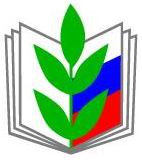 ПРОФЕССИОНАЛЬНЫЙ СОЮЗ РАБОТНИКОВ НАРОДНОГО ОБРАЗОВАНИЯ И НАУКИ РОССИЙСКОЙ ФЕДЕРАЦИИ ОРЛОВСКАЯ ГОРОДСКАЯ ОРГАНИЗАЦИЯ ПРОФЕССИОНАЛЬНОГО СОЮЗА РАБОТНИКОВ НАРОДНОГО ОБРАЗОВАНИЯ И НАУКИ РОССИЙСКОЙ ФЕДЕРАЦИИ(ОРЛОВСКАЯГОРОДСКАЯ ОРГАНИЗАЦИЯ ОБЩЕРОССИЙСКОГО ПРОФСОЮЗА ОБРАЗОВАНИЯ). Орёл, ул. Октябрьская, д. 35, помещ.4-03 А тел. +7 (4862) 73-48-69  https://orelgorcom.my1.ru, e-mail: gorkomp@mail.ruОКПО 02628524  ОГРН 1025700001250 ИНН/КПП 5753018158/575301001ПРОФЕССИОНАЛЬНЫЙ СОЮЗ РАБОТНИКОВ НАРОДНОГО ОБРАЗОВАНИЯ И НАУКИ РОССИЙСКОЙ ФЕДЕРАЦИИ ОРЛОВСКАЯ ГОРОДСКАЯ ОРГАНИЗАЦИЯ ПРОФЕССИОНАЛЬНОГО СОЮЗА РАБОТНИКОВ НАРОДНОГО ОБРАЗОВАНИЯ И НАУКИ РОССИЙСКОЙ ФЕДЕРАЦИИ(ОРЛОВСКАЯГОРОДСКАЯ ОРГАНИЗАЦИЯ ОБЩЕРОССИЙСКОГО ПРОФСОЮЗА ОБРАЗОВАНИЯ). Орёл, ул. Октябрьская, д. 35, помещ.4-03 А тел. +7 (4862) 73-48-69  https://orelgorcom.my1.ru, e-mail: gorkomp@mail.ruОКПО 02628524  ОГРН 1025700001250 ИНН/КПП 5753018158/5753010011 февраля  2022 года №22На №________________ № п/пФ.И.О.Дата рожденияМесто работы, занимаемая должностьСанаторийДаты заезда Контактный номер телефонап/пФИО получателя компенсацииНаименование оздоровительной организацииСтоимость одного дня пребывания по путевке, руб.Количество дней пребывания по путевкеРазмер компенсацииРазмер компенсациип/пФИО получателя компенсацииНаименование оздоровительной организацииСтоимость одного дня пребывания по путевке, руб.Количество дней пребывания по путевкепроцентСумма, рулейИтого:п/пКоличество выделенных денежных средствФИО получателя компенсацииНаименование оздоровительной организацииСтоимость одного дня пребывания, руб.Количество дней пребывания Размер выданной компенсацииРазмер выданной компенсациип/пКоличество выделенных денежных средствФИО получателя компенсацииНаименование оздоровительной организацииСтоимость одного дня пребывания, руб.Количество дней пребывания процентСумма, рулейИтого:ПРОФЕССИОНАЛЬНЫЙ СОЮЗ РАБОТНИКОВ НАРОДНОГО ОБРАЗОВАНИЯ И НАУКИ РОССИЙСКОЙ ФЕДЕРАЦИИ ОРЛОВСКАЯ ГОРОДСКАЯ ОРГАНИЗАЦИЯ ПРОФЕССИОНАЛЬНОГО СОЮЗА РАБОТНИКОВ НАРОДНОГО ОБРАЗОВАНИЯ И НАУКИ РОССИЙСКОЙ ФЕДЕРАЦИИ(ОРЛОВСКАЯГОРОДСКАЯ ОРГАНИЗАЦИЯ ОБЩЕРОССИЙСКОГО ПРОФСОЮЗА ОБРАЗОВАНИЯ). Орёл, ул. Октябрьская, д. 35, помещ.4-03 А тел. +7 (4862) 73-48-69  https://orelgorcom.my1.ru, e-mail: gorkomp@mail.ruОКПО 02628524  ОГРН 1025700001250 ИНН/КПП 5753018158/575301001ПРОФЕССИОНАЛЬНЫЙ СОЮЗ РАБОТНИКОВ НАРОДНОГО ОБРАЗОВАНИЯ И НАУКИ РОССИЙСКОЙ ФЕДЕРАЦИИ ОРЛОВСКАЯ ГОРОДСКАЯ ОРГАНИЗАЦИЯ ПРОФЕССИОНАЛЬНОГО СОЮЗА РАБОТНИКОВ НАРОДНОГО ОБРАЗОВАНИЯ И НАУКИ РОССИЙСКОЙ ФЕДЕРАЦИИ(ОРЛОВСКАЯГОРОДСКАЯ ОРГАНИЗАЦИЯ ОБЩЕРОССИЙСКОГО ПРОФСОЮЗА ОБРАЗОВАНИЯ). Орёл, ул. Октябрьская, д. 35, помещ.4-03 А тел. +7 (4862) 73-48-69  https://orelgorcom.my1.ru, e-mail: gorkomp@mail.ruОКПО 02628524  ОГРН 1025700001250 ИНН/КПП 5753018158/5753010011 февраля  2022 года №23На №________________ п/пФИО получателя компенсацииНаименование оздоровительной организацииНаименование оздоровительной организацииСтоимость одного дня пребывания по путевке, руб.Стоимость одного дня пребывания по путевке, руб.Количество дней пребывания по путевкеКоличество дней пребывания по путевкеРазмер компенсацииРазмер компенсацииРазмер компенсациип/пФИО получателя компенсацииНаименование оздоровительной организацииНаименование оздоровительной организацииСтоимость одного дня пребывания по путевке, руб.Стоимость одного дня пребывания по путевке, руб.Количество дней пребывания по путевкеКоличество дней пребывания по путевкепроцентпроцентСумма, рулей1.Иванова Мария ИвановнаООО «Санаторий-профилакторий «Лесной»ООО «Санаторий-профилакторий «Лесной»185018501212500 руб500 руб6 0002.Петрова Людмила ПетровнаПетрова Людмила ПетровнаООО «Санаторий «Липецк»ООО «Санаторий «Липецк»250025001616500 руб8 000Итого:14 000№п/пКоличество выделенных денежных средствФИО получателя компенсацииНаименование оздоровительной организацииСтоимость одного дня пребывания, руб.Количество дней пребывания Размер выданной компенсацииРазмер выданной компенсации№п/пКоличество выделенных денежных средствФИО получателя компенсацииНаименование оздоровительной организацииСтоимость одного дня пребывания, руб.Количество дней пребывания процентСумма, рулей1.6 000Иванова Мария ИвановнаООО «Санаторий-профилакторий «Лесной»185012500 руб.6 0002.8 000Петрова Людмила ПетровнаООО «Санаторий «Липецк»235010500 руб.5 000Итого:14 00011 000ПРОФЕССИОНАЛЬНЫЙ СОЮЗ РАБОТНИКОВ НАРОДНОГО ОБРАЗОВАНИЯ И НАУКИ РОССИЙСКОЙ ФЕДЕРАЦИИ ОРЛОВСКАЯ ГОРОДСКАЯ ОРГАНИЗАЦИЯ ПРОФЕССИОНАЛЬНОГО СОЮЗА РАБОТНИКОВ НАРОДНОГО ОБРАЗОВАНИЯ И НАУКИ РОССИЙСКОЙ ФЕДЕРАЦИИ(ОРЛОВСКАЯ ГОРОДСКАЯ ОРГАНИЗАЦИЯ ОБЩЕРОССИЙСКОГО ПРОФСОЮЗА ОБРАЗОВАНИЯ). Орёл, ул. Октябрьская, д. 35, помещ.4-03 А тел. +7 (4862) 73-48-69  https://orelgorcom.my1.ru, e-mail: gorkomp@mail.ruОКПО 02628524  ОГРН 1025700001250 ИНН/КПП 5753018158/575301001ПРОФЕССИОНАЛЬНЫЙ СОЮЗ РАБОТНИКОВ НАРОДНОГО ОБРАЗОВАНИЯ И НАУКИ РОССИЙСКОЙ ФЕДЕРАЦИИ ОРЛОВСКАЯ ГОРОДСКАЯ ОРГАНИЗАЦИЯ ПРОФЕССИОНАЛЬНОГО СОЮЗА РАБОТНИКОВ НАРОДНОГО ОБРАЗОВАНИЯ И НАУКИ РОССИЙСКОЙ ФЕДЕРАЦИИ(ОРЛОВСКАЯ ГОРОДСКАЯ ОРГАНИЗАЦИЯ ОБЩЕРОССИЙСКОГО ПРОФСОЮЗА ОБРАЗОВАНИЯ). Орёл, ул. Октябрьская, д. 35, помещ.4-03 А тел. +7 (4862) 73-48-69  https://orelgorcom.my1.ru, e-mail: gorkomp@mail.ruОКПО 02628524  ОГРН 1025700001250 ИНН/КПП 5753018158/5753010011 февраля  2022 года №24На №________________ Председателю первичной профсоюзной организации ПРОФЕССИОНАЛЬНЫЙ СОЮЗ РАБОТНИКОВ НАРОДНОГО ОБРАЗОВАНИЯ И НАУКИ РОССИЙСКОЙ ФЕДЕРАЦИИОРЛОВСКАЯ ГОРОДСКАЯ ОРГАНИЗАЦИЯ ПРОФЕССИОНАЛЬНОГО СОЮЗА РАБОТНИКОВ НАРОДНОГО ОБРАЗОВАНИЯ И НАУКИ РОССИЙСКОЙ ФЕДЕРАЦИИ(ОРЛОВСКАЯ ГОРОДСКАЯ ОРГАНИЗАЦИЯ ОБЩЕРОССИЙСКОГО ПРОФСОЮЗА ОБРАЗОВАНИЯ)ПРЕЗИДИУМПОСТАНОВЛЕНИЕПРОФЕССИОНАЛЬНЫЙ СОЮЗ РАБОТНИКОВ НАРОДНОГО ОБРАЗОВАНИЯ И НАУКИ РОССИЙСКОЙ ФЕДЕРАЦИИОРЛОВСКАЯ ГОРОДСКАЯ ОРГАНИЗАЦИЯ ПРОФЕССИОНАЛЬНОГО СОЮЗА РАБОТНИКОВ НАРОДНОГО ОБРАЗОВАНИЯ И НАУКИ РОССИЙСКОЙ ФЕДЕРАЦИИ(ОРЛОВСКАЯ ГОРОДСКАЯ ОРГАНИЗАЦИЯ ОБЩЕРОССИЙСКОГО ПРОФСОЮЗА ОБРАЗОВАНИЯ)ПРЕЗИДИУМПОСТАНОВЛЕНИЕПРОФЕССИОНАЛЬНЫЙ СОЮЗ РАБОТНИКОВ НАРОДНОГО ОБРАЗОВАНИЯ И НАУКИ РОССИЙСКОЙ ФЕДЕРАЦИИОРЛОВСКАЯ ГОРОДСКАЯ ОРГАНИЗАЦИЯ ПРОФЕССИОНАЛЬНОГО СОЮЗА РАБОТНИКОВ НАРОДНОГО ОБРАЗОВАНИЯ И НАУКИ РОССИЙСКОЙ ФЕДЕРАЦИИ(ОРЛОВСКАЯ ГОРОДСКАЯ ОРГАНИЗАЦИЯ ОБЩЕРОССИЙСКОГО ПРОФСОЮЗА ОБРАЗОВАНИЯ)ПРЕЗИДИУМПОСТАНОВЛЕНИЕ31 января .
г.Орёл
№10/12